Vorname: 	_____________________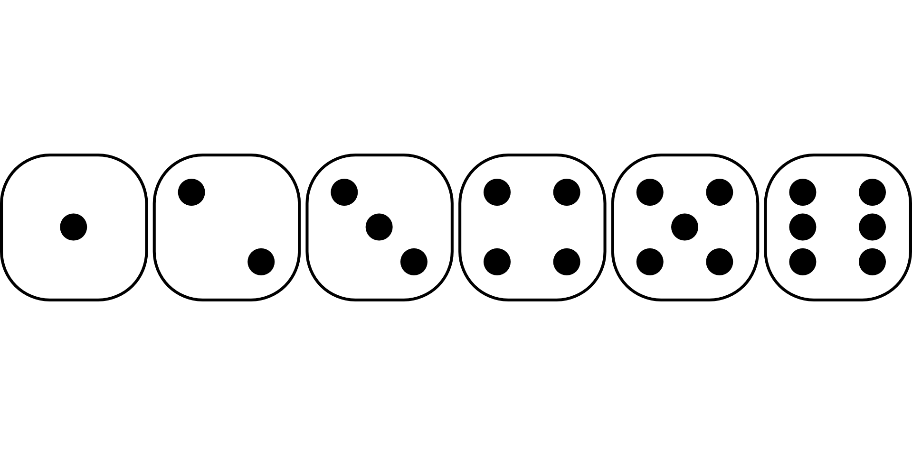 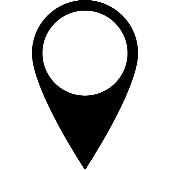 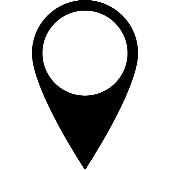 Name: 		_____________________Alter: 		_____________________Wohnort:		_____________________Wo verbringst du deine Ferien am liebsten? in der Stadt	 in den Bergen		 auf dem Land		 am WasserFolgendes müssen meine Ferien bieten:Welches dieser Bilder gefällt dir spontan am besten?Welche Aktivitäten passen am besten zu dir? Abenteuer Erholung Kultur Bildung sportliche Aktivität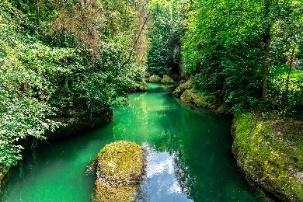 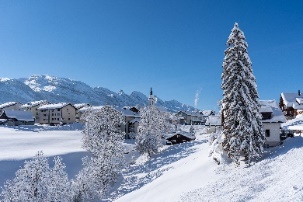 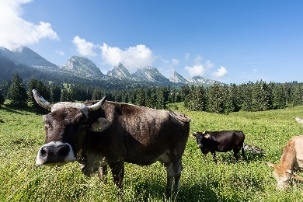 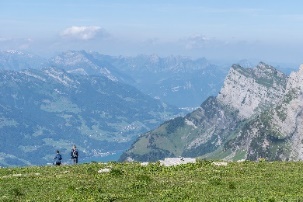 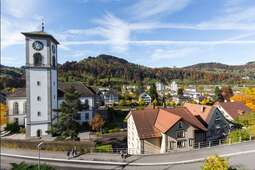 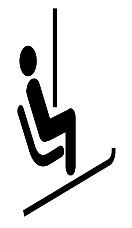 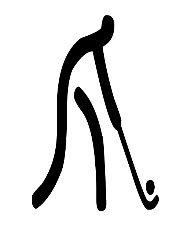 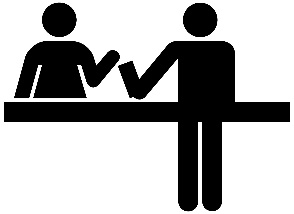 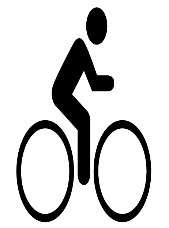 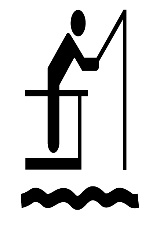 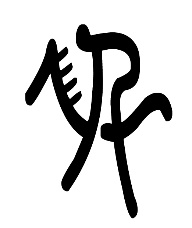 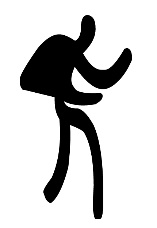 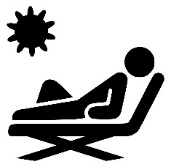 